Túrakód: K-S_Cs  /  Táv.: 29 km  /  Frissítve: 2020-10-28Túranév: Kerékpár sprinttáv CsongrádrólEllenőrzőpont és résztáv adatok:Pót ellenőrzőpont adatok:Feldolgozták: Baráth László, Hernyik András, Valkai Árpád, 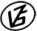 Tapasztalataidat, élményeidet őrömmel fogadjuk! 
(Fotó és videó anyagokat is várunk.)EllenőrzőpontEllenőrzőpontEllenőrzőpontEllenőrzőpontRésztáv (kerekített adatok)Résztáv (kerekített adatok)Résztáv (kerekített adatok)          Elnevezése          ElnevezéseKódjaHelyzeteElnevezéseHosszaHossza1.Öregszőlők harangláb DK058QRN46 43.506 E20 08.166K-S_Cs_01-rt-  -  -  --  -  -  -2.147-es vasút hídfő NYDNY057QRN46 41.296 E20 11.544K-S_Cs_02-rt7,6 km7,6 km3.Rajt-Cél (Dózsa-ház)001QRN46 39.154 E20 15.191K-S_Cs_03-rt6,9 km14,5 km4.147-es vasút hídfő NYDNY057QRN46 41.296 E20 11.544K-S_Cs_04-rt6,9 km21,5 km5.Öregszőlők harangláb DK058QRN46 43.506 E20 08.166-  -  -  -  -  -  -  -  -  -7,5 km29 kmPót ellenőrzőpontPót ellenőrzőpontPót ellenőrzőpontPót ellenőrzőpontFő ponttólFő ponttól          Elnevezése          ElnevezéseKódjaHelyzeteIrányaTávolsága1.Öregszőlők harangláb DK058QRPN46 43.494 E20 08.149ÉNY31 m2.147-es vasút hídfő NYDNY057QRPN46 41.277 E20 11.549D37 m3.Rajt-Cél (Dózsa-ház)001QRPN46 39.166 E20 15.187É23 m4.147-es vasút hídfő NYDNY057QRPN46 41.277 E20 11.549D37 m5.Öregszőlők harangláb DK058QRPN46 43.494 E20 08.149ÉNY31 m